Заместителю руководителя                                                                  УОЗ г.Алматы                                                                                        Хамзину Д.							                (для Якуповой Х.А.)	Во исполнение поручения Управления общественного здравоохранения г.Алматы за № 02.1-21/535 от 28.07.2023 года сообщаю следующее: В КГП на ПХВ «Центр перинаталогии и детской кардиохирургии» (далее-Центр) УОЗ города Алматы в состав Наблюдательного совета руководитель Центра не входит. Директор                                                                                             Г. Нурланова Исп.Буртаева С.А.Алматы қаласы Қоғамдық денсаулық басқармасының шаруашылық жүргізу құқығындағы «Перинатология және балалар кардиохирургиясы орталығы»  коммуналдық мемлекеттік кәсіпорны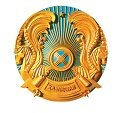 Коммунальное государственное  предприятие на праве хозяйственного ведения «Центр перинатологии и детской кардиохирургии» Управления общественного здравоохранения   г.Алматы050060, Алматы қаласы, Бәсенов көшесі, 2 тел: (727)337-87-87, 337-87-84 e-mail: perinatal_cardio@mail.ru 050060, город Алматы, улица Басенова 2тел: (727)337-87-87, 337-87-84 e-mail: perinatal_cardio@mail.ru